Дорожное движение является неотъемлемой частью нашей жизни. Соблюдение установленных правил служит гарантом обеспечения безопасности всех участников дорожного движения.Формированием осознанного соблюдения ПДД, воспитанием культуры безопасного поведения на дорогах необходимо заниматься с юных лет. Так, в рамках реализации муниципальной программы «Повышение безопасности дорожного движения  на 2013 – 2020 годы» 17 мая 2017г. среди учащихся  общеобразовательных учреждений Каменского и Крутихинского  районов проводились соревнования велосипедистов – пропагандистов безопасности дорожного движения «Безопасное колесо - 2017». Основная цель данного мероприятия — воспитание законопослушных участников дорожного движения, сокращение детского дорожно-транспортного травматизма, формирование у детей культуры здорового и безопасного образа в жизни, а также закрепление знаний Правил дорожного движения. В программу состязаний вошли четыре этапа: экзамен по правилам дорожного движения, фигурное вождение велосипеда, оказание первой доврачебной помощи и творческий конкурс, посвященный 85-летию пропаганды безопасности дорожного движения. В соревнованиях «Безопасное колесо – 2017»  приняли участие более 50 детей в возрасте 10 – 12 лет. Ребята  с непередаваемым азартом и восторгом справлялись с поставленными задачами. Самым непростым этапом соревнований стала сдача теоретических экзаменов на знание ПДД. Несмотря на юный возраст, все участники состязаний прошли его достойно. Высокие результаты участники продемонстрировали и на этапе  оказания первой медицинской помощи. Самым ярким и в тоже время, требующим предельного внимания и умения управлять велосипедом, стал этап  «Фигурное вождение велосипеда». Восьмерка, змейка, узор из конусов, зауженная прямая дорожка – эти и многие другие препятствия преодолеть удавалось далеко не всем.На каждом этапе состязаний были определены победители. На этапе «Знание ПДД» признана команда МБУ ДО «КМОЦ», в личном зачете лучшими стали Зейберт Софья (МКОУ «Рыбинская СОШ»), Кимаев Денис (МКОУ «Новоярковская СОШ»). На этапе «Оказание первой медицинской помощи» победу одержала команда МБОУ «СОШ № 9», в личном зачете – Кайков Максим (МБОУ «СОШ № 1») и Санькова Наталья (МБОУ «СОШ № 9»). На этапе «Фигурное вождение» победили ребята из команды МКОУ «Рыбинская СОШ», в личном зачете Легаева Алина (МБОУ «СОШ № 3») и Шамаев Юрий (МКОУ «Заковряшинская СОШ» Крутихинского района». В творческом конкурсе «Вместе за безопасность дорожного движения лучшими признаны ЮИДовцы МКОУ «Новоярковская СОШ».По итогам всех конкурсов победу в соревнованиях «Безопасное колесо – 2017»  одержали  юные инспекторы дорожного движения МБОУ «Средняя общеобразовательная школа № 9» (руководитель команды Шевченко А.М.). Именно они будут представлять  Каменский район  на краевых соревнованиях. 2-е место завоевала команда ЮИД  МБОУ «Средняя общеобразовательная школа № 3» (руководитель команды А.Д. Григорьев).  И 3-е место по праву заслужила команда МБОУ «Средняя общеобразовательная школа №1»  (Руководители команды С.В. Винтер, С.Н. Кислинский). Кроме заслуженных грамот все призеры и участники соревнований получили сладкие призы  и памятные подарки от Управления образования Администрации Каменского района, ОГИБДД МО МВД России «Каменский». Команда – победительница  получила главный приз – скоростной велосипед, предоставленный внештатным сотрудником полиции, ветераном Госавтоинспекции, заместителем директора автошколы Авто-Профи - А.В. Ереминым,  директором  ДСУ – 12  М.С. Филиновым, и индивидуальными предпринимателями Т.Н. и  В.В. Бухаловыми.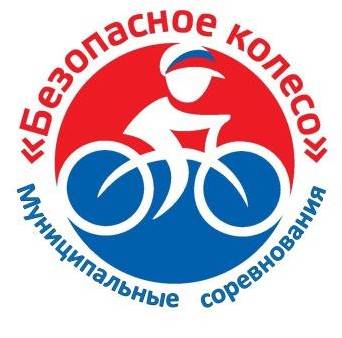 Итоги соревнований  среди  школьниковвелосипедистов – пропагандистов безопасности дорожного движения         «Безопасное колесо – 2017»